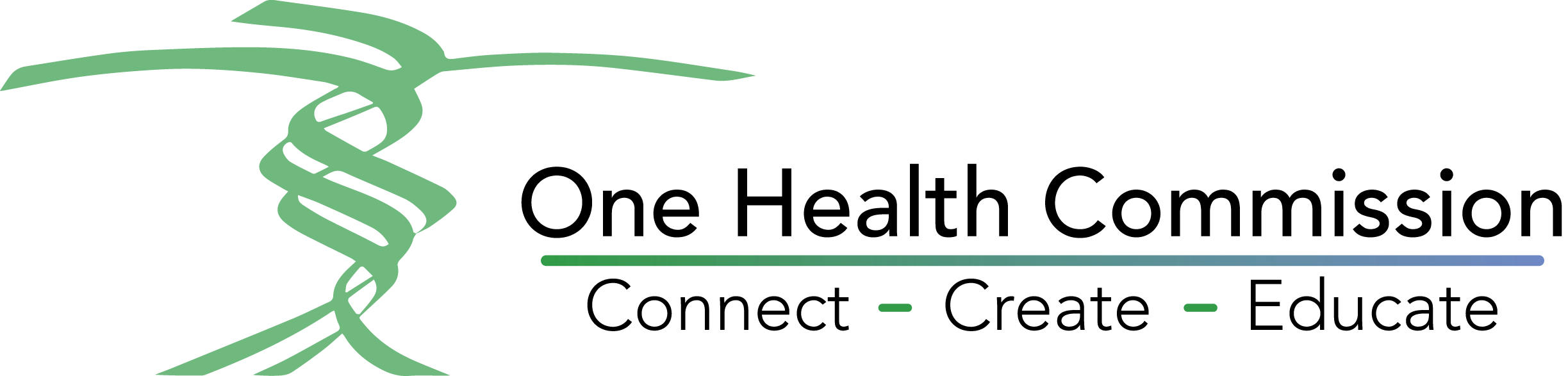 Individual Donation / Sponsorship RegistrationMail completed form and payment to: One Health Commission, P.O. Box 972, Apex, NC  27502 
Or complete online registration at www.onehealthcommission.org    Individual SponsorshipQuestions? Call 984-500-8093 or email  cstroud@onehealthcommission.org Name                                                                                                                                     Date:                                                                                                                                     Date:Salutation (choose)Ms,     Mrs,     Mr,     Dr,     Other ___________________Ms,     Mrs,     Mr,     Dr,     Other ___________________Mailing addressStreetStreetCity/State/Zip/CountryCity/State/Zip/CountryTelephoneOffice:                                                                     Mobile:Office:                                                                     Mobile:Email addressOrganizational / Academic AffiliationDomain  /  Discipline(Check all that apply)_______  Animal           ______   Environmental       _______  Human         _______ PlantOther (Specify)________________________________________________________________  Animal           ______   Environmental       _______  Human         _______ PlantOther (Specify)_________________________________________________________Sponsorship Level Year of Sponsorship_______________ Leader/$500 (Council of Advisors*)      __ Promoter/$250      __ Supporter/$100     __ Student/$25__ Leader/$500 (Council of Advisors*)      __ Promoter/$250      __ Supporter/$100     __ Student/$25If supporting at Leader Level, do you want to serve on the Council of Advisors? (subject to board approval)Yes ______   No _________Credentials: Email:Phone number: Credentials: Email:Phone number: Payment Information_______   Check enclosed  (Please make payable to “One Health Commission”)________  Doing online Registration at  https://www.onehealthcommission.org/en/sponsorship/individual_sponsorship/_______   Check enclosed  (Please make payable to “One Health Commission”)________  Doing online Registration at  https://www.onehealthcommission.org/en/sponsorship/individual_sponsorship/OHC Activity Teams of interest___ Communications Team___ OH Case Narratives___ OHC Website Support Team___OH  Student Conferences___ One Health Library Team___ International Webinars___ National OH Educational Webinars___ Other suggestion (Contact us with ideas)Areas of Expertise to support OHC efforts___  Antimicrobial Resistance___  Chronic Diseases (i.e. cancer, obesity,  etc)___  Disaster Preparedness and Response___  Ecosystem Health (wildlife, plants, and  environment) ___  Environmental Agents (Detection and Response)___   Food Safety and Security___  Human-Animal Bond (enhancing physical and mental health)___   Infectious Diseases (surveillance, prevention, and   response)___  Interdisciplinary  Research (basic and translational)___   Public Policy and Regulation___  Water Safety and Security (Diseases and Supply)___   Other (Specify)_____________________________ ___________________________________________